Практическая работа №2Решения систем линейных уравнений по правилу Крамера.Цель работы: формировать навыки решения систем уравнений методом КрамераТребования к выполнению практической работы: Оформить задания в тетради для практических работ.Теоретическая справка.Пример. Решить систему линейных уравнений методом Крамера:  .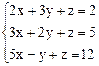 Найдем определитель системы  .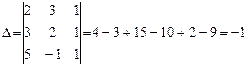 Так как  , система имеет единственное решение, которое определяется по формулам Крамера:  ,  ,  .  ,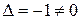 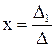 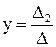 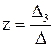 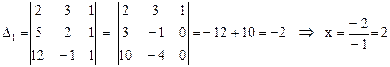  ,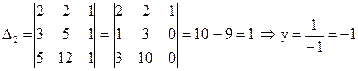  Ответ:  .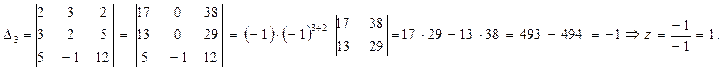 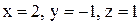 № вариантаЗадание 1.Задание 2.Задание 3.Задание 4.1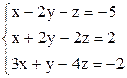 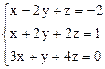 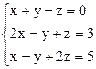 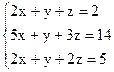 2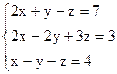 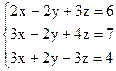 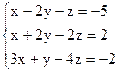 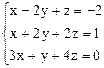 3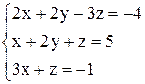 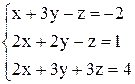 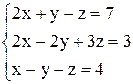 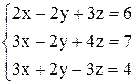 4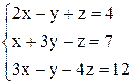 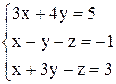 